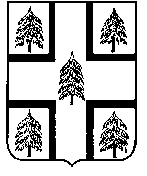 АДМИНИСТРАЦИЯРАМЕШКОВСКОГО РАЙОНАТВЕРСКОЙ ОБЛАСТИПОСТАНОВЛЕНИЕ17 августа 2020 года                                                                                    № 133-папгт. РамешкиНа основании решения Собрания депутатов Рамешковского района от 19.02.2020 года № 33 «О внесении изменений и дополнений в решение Собрания депутатов Рамешковского района «О бюджете муниципального образования «Рамешковский район» Тверской области на 2020 год и плановый период 2021 и 2022 годов», администрация Рамешковского района постановляет:1. Внести в муниципальную программу муниципального образования «Рамешковский район» Тверской области «Развитие сферы транспорта, связи и дорожного хозяйства на 2020 -2022 годы», утвержденную постановлением администрации Рамешковского района от 31.12.2019 года № 232-па (далее - муниципальная Программа) следующие изменения:а) в подпрограмме 3 подраздела 3 раздела 3 пункт а) главы 1 изложить в следующей редакции:«а) задача 1 «Повышение правового сознания и предупреждение опасного поведения участников дорожного движения, обеспечение безопасных условий движения по улично-дорожной сети района».Решение задачи 1 подпрограммы  оценивается показателем 1 – «Количество проведенных мероприятий по БДД в общеобразовательных учреждениях Рамешковского района»; показателем 2 - «Установка элементов освещения на пешеходных переходах, автобусных остановках и локальных пересечениях и примыканиях»; показателем 3 - «Установка пешеходных светофорных объектов»; показателем 4 - «Установка пешеходных ограждений»;таблицу 3 главы 3 изложить в новой редакции:б) приложение 1 «Характеристика муниципальной программы муниципального образования «Рамешковский район» Тверской области «Развитие сферы транспорта, связи и дорожного хозяйства  на 2020 -2022 годы» изложить в новой редакции (прилагается).2. Настоящее постановление подлежит размещению на официальном сайте администрации Рамешковского района.3. Контроль над исполнением настоящего постановления возложить на заведующего отделом дорожной деятельности, энергетики, транспорта и связи администрации Рамешковского района Е.А. Туктина.4. Настоящее постановление вступает в силу со дня официального обнародования. Глава Рамешковского района						     А.А. Пилюгин О внесении изменений в муниципальную программу муниципального образования «Рамешковский район» Тверской области «Развитие сферы транспорта, связи и дорожного хозяйства  на 2020 -2022 годы»Годы реализации муниципальной программыОбъем бюджетных ассигнований, выделенный на реализацию подпрограммы 3 «Обеспечение безопасности дорожного движения в муниципальном образовании «Рамешковский район» Тверской области», тыс. руб.Объем бюджетных ассигнований, выделенный на реализацию подпрограммы 3 «Обеспечение безопасности дорожного движения в муниципальном образовании «Рамешковский район» Тверской области», тыс. руб.Объем бюджетных ассигнований, выделенный на реализацию подпрограммы 3 «Обеспечение безопасности дорожного движения в муниципальном образовании «Рамешковский район» Тверской области», тыс. руб.Объем бюджетных ассигнований, выделенный на реализацию подпрограммы 3 «Обеспечение безопасности дорожного движения в муниципальном образовании «Рамешковский район» Тверской области», тыс. руб.Итого, тыс. рублейГоды реализации муниципальной программыЗадача 1«Повышение правового сознания и предупреждение опасного поведения участников дорожного движения, обеспечение безопасных условий движения по улично-дорожной сети Рамешковского района»Задача 1«Повышение правового сознания и предупреждение опасного поведения участников дорожного движения, обеспечение безопасных условий движения по улично-дорожной сети Рамешковского района»Задача 2«Профилактика дорожно-транспортных происшествий на территории Рамешковского района».Задача 2«Профилактика дорожно-транспортных происшествий на территории Рамешковского района».Итого, тыс. рублейЗа счет средств областного бюджета За счет средств местного бюджетаЗа счет средств областного бюджета За счет средств местного бюджета2020 г.1 952,8488,201,52 442,52021 г.1 952,8488,2002 441,02022 г.1 952,8488,20,00,02 441,0Всего, тыс. руб.5 858,41 464,60,01,57 324,5Приложение 1к муниципальной программе «Развитие сферы транспорта, связи и дорожного хозяйства на 2020-2022  годы»Приложение 1к муниципальной программе «Развитие сферы транспорта, связи и дорожного хозяйства на 2020-2022  годы»Характеристика   муниципальной   программы  муниципального образования «Рамешковский район» Тверской областиХарактеристика   муниципальной   программы  муниципального образования «Рамешковский район» Тверской областиХарактеристика   муниципальной   программы  муниципального образования «Рамешковский район» Тверской областиХарактеристика   муниципальной   программы  муниципального образования «Рамешковский район» Тверской областиХарактеристика   муниципальной   программы  муниципального образования «Рамешковский район» Тверской областиХарактеристика   муниципальной   программы  муниципального образования «Рамешковский район» Тверской областиХарактеристика   муниципальной   программы  муниципального образования «Рамешковский район» Тверской областиХарактеристика   муниципальной   программы  муниципального образования «Рамешковский район» Тверской областиХарактеристика   муниципальной   программы  муниципального образования «Рамешковский район» Тверской областиХарактеристика   муниципальной   программы  муниципального образования «Рамешковский район» Тверской областиХарактеристика   муниципальной   программы  муниципального образования «Рамешковский район» Тверской областиХарактеристика   муниципальной   программы  муниципального образования «Рамешковский район» Тверской областиХарактеристика   муниципальной   программы  муниципального образования «Рамешковский район» Тверской областиХарактеристика   муниципальной   программы  муниципального образования «Рамешковский район» Тверской областиХарактеристика   муниципальной   программы  муниципального образования «Рамешковский район» Тверской областиХарактеристика   муниципальной   программы  муниципального образования «Рамешковский район» Тверской областиХарактеристика   муниципальной   программы  муниципального образования «Рамешковский район» Тверской областиХарактеристика   муниципальной   программы  муниципального образования «Рамешковский район» Тверской областиХарактеристика   муниципальной   программы  муниципального образования «Рамешковский район» Тверской области«Развитие сферы транспорта, связи и дорожного хозяйства 2020-2022 годы»«Развитие сферы транспорта, связи и дорожного хозяйства 2020-2022 годы»«Развитие сферы транспорта, связи и дорожного хозяйства 2020-2022 годы»«Развитие сферы транспорта, связи и дорожного хозяйства 2020-2022 годы»«Развитие сферы транспорта, связи и дорожного хозяйства 2020-2022 годы»«Развитие сферы транспорта, связи и дорожного хозяйства 2020-2022 годы»«Развитие сферы транспорта, связи и дорожного хозяйства 2020-2022 годы»«Развитие сферы транспорта, связи и дорожного хозяйства 2020-2022 годы»«Развитие сферы транспорта, связи и дорожного хозяйства 2020-2022 годы»«Развитие сферы транспорта, связи и дорожного хозяйства 2020-2022 годы»«Развитие сферы транспорта, связи и дорожного хозяйства 2020-2022 годы»«Развитие сферы транспорта, связи и дорожного хозяйства 2020-2022 годы»«Развитие сферы транспорта, связи и дорожного хозяйства 2020-2022 годы»«Развитие сферы транспорта, связи и дорожного хозяйства 2020-2022 годы»«Развитие сферы транспорта, связи и дорожного хозяйства 2020-2022 годы»«Развитие сферы транспорта, связи и дорожного хозяйства 2020-2022 годы»«Развитие сферы транспорта, связи и дорожного хозяйства 2020-2022 годы»«Развитие сферы транспорта, связи и дорожного хозяйства 2020-2022 годы»«Развитие сферы транспорта, связи и дорожного хозяйства 2020-2022 годы»(наименование муниципальной  программы)(наименование муниципальной  программы)(наименование муниципальной  программы)(наименование муниципальной  программы)(наименование муниципальной  программы)(наименование муниципальной  программы)(наименование муниципальной  программы)(наименование муниципальной  программы)(наименование муниципальной  программы)(наименование муниципальной  программы)(наименование муниципальной  программы)(наименование муниципальной  программы)(наименование муниципальной  программы)(наименование муниципальной  программы)(наименование муниципальной  программы)(наименование муниципальной  программы)(наименование муниципальной  программы)(наименование муниципальной  программы)(наименование муниципальной  программы)(наименование муниципальной  программы)(наименование муниципальной  программы)Главный администратор  (администратор) муниципальной  программы  муниципального образования  Тверской области - администрация Рамешковского районаГлавный администратор  (администратор) муниципальной  программы  муниципального образования  Тверской области - администрация Рамешковского районаГлавный администратор  (администратор) муниципальной  программы  муниципального образования  Тверской области - администрация Рамешковского районаГлавный администратор  (администратор) муниципальной  программы  муниципального образования  Тверской области - администрация Рамешковского районаГлавный администратор  (администратор) муниципальной  программы  муниципального образования  Тверской области - администрация Рамешковского районаГлавный администратор  (администратор) муниципальной  программы  муниципального образования  Тверской области - администрация Рамешковского районаГлавный администратор  (администратор) муниципальной  программы  муниципального образования  Тверской области - администрация Рамешковского районаГлавный администратор  (администратор) муниципальной  программы  муниципального образования  Тверской области - администрация Рамешковского районаГлавный администратор  (администратор) муниципальной  программы  муниципального образования  Тверской области - администрация Рамешковского районаГлавный администратор  (администратор) муниципальной  программы  муниципального образования  Тверской области - администрация Рамешковского районаГлавный администратор  (администратор) муниципальной  программы  муниципального образования  Тверской области - администрация Рамешковского районаГлавный администратор  (администратор) муниципальной  программы  муниципального образования  Тверской области - администрация Рамешковского районаГлавный администратор  (администратор) муниципальной  программы  муниципального образования  Тверской области - администрация Рамешковского районаГлавный администратор  (администратор) муниципальной  программы  муниципального образования  Тверской области - администрация Рамешковского районаГлавный администратор  (администратор) муниципальной  программы  муниципального образования  Тверской области - администрация Рамешковского районаГлавный администратор  (администратор) муниципальной  программы  муниципального образования  Тверской области - администрация Рамешковского районаГлавный администратор  (администратор) муниципальной  программы  муниципального образования  Тверской области - администрация Рамешковского районаГлавный администратор  (администратор) муниципальной  программы  муниципального образования  Тверской области - администрация Рамешковского районаГлавный администратор  (администратор) муниципальной  программы  муниципального образования  Тверской области - администрация Рамешковского районаГлавный администратор  (администратор) муниципальной  программы  муниципального образования  Тверской области - администрация Рамешковского районаГлавный администратор  (администратор) муниципальной  программы  муниципального образования  Тверской области - администрация Рамешковского районаГлавный администратор  (администратор) муниципальной  программы  муниципального образования  Тверской области - администрация Рамешковского районаГлавный администратор  (администратор) муниципальной  программы  муниципального образования  Тверской области - администрация Рамешковского районаГлавный администратор  (администратор) муниципальной  программы  муниципального образования  Тверской области - администрация Рамешковского районаГлавный администратор  (администратор) муниципальной  программы  муниципального образования  Тверской области - администрация Рамешковского районаГлавный администратор  (администратор) муниципальной  программы  муниципального образования  Тверской области - администрация Рамешковского районаГлавный администратор  (администратор) муниципальной  программы  муниципального образования  Тверской области - администрация Рамешковского районаГлавный администратор  (администратор) муниципальной  программы  муниципального образования  Тверской области - администрация Рамешковского районаГлавный администратор  (администратор) муниципальной  программы  муниципального образования  Тверской области - администрация Рамешковского районаГлавный администратор  (администратор) муниципальной  программы  муниципального образования  Тверской области - администрация Рамешковского районаГлавный администратор  (администратор) муниципальной  программы  муниципального образования  Тверской области - администрация Рамешковского районаГлавный администратор  (администратор) муниципальной  программы  муниципального образования  Тверской области - администрация Рамешковского районаГлавный администратор  (администратор) муниципальной  программы  муниципального образования  Тверской области - администрация Рамешковского районаГлавный администратор  (администратор) муниципальной  программы  муниципального образования  Тверской области - администрация Рамешковского районаГлавный администратор  (администратор) муниципальной  программы  муниципального образования  Тверской области - администрация Рамешковского районаГлавный администратор  (администратор) муниципальной  программы  муниципального образования  Тверской области - администрация Рамешковского районаГлавный администратор  (администратор) муниципальной  программы  муниципального образования  Тверской области - администрация Рамешковского районаГлавный администратор  (администратор) муниципальной  программы  муниципального образования  Тверской области - администрация Рамешковского районаГлавный администратор  (администратор) муниципальной  программы  муниципального образования  Тверской области - администрация Рамешковского районаГлавный администратор  (администратор) муниципальной  программы  муниципального образования  Тверской области - администрация Рамешковского районаГлавный администратор  (администратор) муниципальной  программы  муниципального образования  Тверской области - администрация Рамешковского районаГлавный администратор  (администратор) муниципальной  программы  муниципального образования  Тверской области - администрация Рамешковского районаГлавный администратор  (администратор) муниципальной  программы  муниципального образования  Тверской области - администрация Рамешковского районаГлавный администратор  (администратор) муниципальной  программы  муниципального образования  Тверской области - администрация Рамешковского районаГлавный администратор  (администратор) муниципальной  программы  муниципального образования  Тверской области - администрация Рамешковского районаПринятые обозначения и сокращения:Принятые обозначения и сокращения:Принятые обозначения и сокращения:Принятые обозначения и сокращения:Принятые обозначения и сокращения:Принятые обозначения и сокращения:Принятые обозначения и сокращения:Принятые обозначения и сокращения:Принятые обозначения и сокращения:Принятые обозначения и сокращения:Принятые обозначения и сокращения:Принятые обозначения и сокращения:Принятые обозначения и сокращения:Принятые обозначения и сокращения:Принятые обозначения и сокращения:Принятые обозначения и сокращения:Принятые обозначения и сокращения:1. Программа - муниципальная  программа муниципального образования Тверской области1. Программа - муниципальная  программа муниципального образования Тверской области1. Программа - муниципальная  программа муниципального образования Тверской области1. Программа - муниципальная  программа муниципального образования Тверской области1. Программа - муниципальная  программа муниципального образования Тверской области1. Программа - муниципальная  программа муниципального образования Тверской области1. Программа - муниципальная  программа муниципального образования Тверской области1. Программа - муниципальная  программа муниципального образования Тверской области1. Программа - муниципальная  программа муниципального образования Тверской области1. Программа - муниципальная  программа муниципального образования Тверской области1. Программа - муниципальная  программа муниципального образования Тверской области1. Программа - муниципальная  программа муниципального образования Тверской области1. Программа - муниципальная  программа муниципального образования Тверской области1. Программа - муниципальная  программа муниципального образования Тверской области1. Программа - муниципальная  программа муниципального образования Тверской области1. Программа - муниципальная  программа муниципального образования Тверской области1. Программа - муниципальная  программа муниципального образования Тверской области1. Программа - муниципальная  программа муниципального образования Тверской области1. Программа - муниципальная  программа муниципального образования Тверской области1. Программа - муниципальная  программа муниципального образования Тверской области1. Программа - муниципальная  программа муниципального образования Тверской области1. Программа - муниципальная  программа муниципального образования Тверской области1. Программа - муниципальная  программа муниципального образования Тверской области1. Программа - муниципальная  программа муниципального образования Тверской области1. Программа - муниципальная  программа муниципального образования Тверской области1. Программа - муниципальная  программа муниципального образования Тверской области1. Программа - муниципальная  программа муниципального образования Тверской области1. Программа - муниципальная  программа муниципального образования Тверской области1. Программа - муниципальная  программа муниципального образования Тверской области1. Программа - муниципальная  программа муниципального образования Тверской области2. Подпрограмма  - подпрограмма муниципальной  программы  муниципального образования Тверской области 2. Подпрограмма  - подпрограмма муниципальной  программы  муниципального образования Тверской области 2. Подпрограмма  - подпрограмма муниципальной  программы  муниципального образования Тверской области 2. Подпрограмма  - подпрограмма муниципальной  программы  муниципального образования Тверской области 2. Подпрограмма  - подпрограмма муниципальной  программы  муниципального образования Тверской области 2. Подпрограмма  - подпрограмма муниципальной  программы  муниципального образования Тверской области 2. Подпрограмма  - подпрограмма муниципальной  программы  муниципального образования Тверской области 2. Подпрограмма  - подпрограмма муниципальной  программы  муниципального образования Тверской области 2. Подпрограмма  - подпрограмма муниципальной  программы  муниципального образования Тверской области 2. Подпрограмма  - подпрограмма муниципальной  программы  муниципального образования Тверской области 2. Подпрограмма  - подпрограмма муниципальной  программы  муниципального образования Тверской области 2. Подпрограмма  - подпрограмма муниципальной  программы  муниципального образования Тверской области 2. Подпрограмма  - подпрограмма муниципальной  программы  муниципального образования Тверской области 2. Подпрограмма  - подпрограмма муниципальной  программы  муниципального образования Тверской области 2. Подпрограмма  - подпрограмма муниципальной  программы  муниципального образования Тверской области 2. Подпрограмма  - подпрограмма муниципальной  программы  муниципального образования Тверской области 2. Подпрограмма  - подпрограмма муниципальной  программы  муниципального образования Тверской области 2. Подпрограмма  - подпрограмма муниципальной  программы  муниципального образования Тверской области 2. Подпрограмма  - подпрограмма муниципальной  программы  муниципального образования Тверской области 2. Подпрограмма  - подпрограмма муниципальной  программы  муниципального образования Тверской области 2. Подпрограмма  - подпрограмма муниципальной  программы  муниципального образования Тверской области 2. Подпрограмма  - подпрограмма муниципальной  программы  муниципального образования Тверской области 2. Подпрограмма  - подпрограмма муниципальной  программы  муниципального образования Тверской области 2. Подпрограмма  - подпрограмма муниципальной  программы  муниципального образования Тверской области 2. Подпрограмма  - подпрограмма муниципальной  программы  муниципального образования Тверской области 2. Подпрограмма  - подпрограмма муниципальной  программы  муниципального образования Тверской области 2. Подпрограмма  - подпрограмма муниципальной  программы  муниципального образования Тверской области 2. Подпрограмма  - подпрограмма муниципальной  программы  муниципального образования Тверской области 2. Подпрограмма  - подпрограмма муниципальной  программы  муниципального образования Тверской области 2. Подпрограмма  - подпрограмма муниципальной  программы  муниципального образования Тверской области Коды бюджетной классификации Коды бюджетной классификации Коды бюджетной классификации Коды бюджетной классификации Коды бюджетной классификации Коды бюджетной классификации Коды бюджетной классификации Коды бюджетной классификации Коды бюджетной классификации Коды бюджетной классификации Коды бюджетной классификации Коды бюджетной классификации Коды бюджетной классификации Коды бюджетной классификации Коды бюджетной классификации Коды бюджетной классификации Коды бюджетной классификации Коды бюджетной классификации Коды бюджетной классификации Коды бюджетной классификации Коды бюджетной классификации Коды бюджетной классификации Коды бюджетной классификации Коды бюджетной классификации Коды бюджетной классификации Коды бюджетной классификации Коды бюджетной классификации Коды бюджетной классификации Коды бюджетной классификации Коды бюджетной классификации Цели программы, подпрограммы,  задачи  подпрограммы, мероприятия подпрограммы, административные мероприятия  и их показателиЦели программы, подпрограммы,  задачи  подпрограммы, мероприятия подпрограммы, административные мероприятия  и их показателиЦели программы, подпрограммы,  задачи  подпрограммы, мероприятия подпрограммы, административные мероприятия  и их показателиЕдиница  измеренияЕдиница  измеренияГоды реализации программыГоды реализации программыГоды реализации программыГоды реализации программыГоды реализации программыГоды реализации программыЦелевое (суммарное) значение показателяЦелевое (суммарное) значение показателяЦелевое (суммарное) значение показателяЦелевое (суммарное) значение показателякод администратора  программы код администратора  программы код администратора  программы разделразделразделподразделподразделподразделподразделклассификация целевой статьи расхода бюджетаклассификация целевой статьи расхода бюджетаклассификация целевой статьи расхода бюджетаклассификация целевой статьи расхода бюджетаклассификация целевой статьи расхода бюджетаклассификация целевой статьи расхода бюджетаклассификация целевой статьи расхода бюджетаклассификация целевой статьи расхода бюджетаклассификация целевой статьи расхода бюджетаклассификация целевой статьи расхода бюджетаклассификация целевой статьи расхода бюджетаклассификация целевой статьи расхода бюджетаклассификация целевой статьи расхода бюджетаклассификация целевой статьи расхода бюджетаклассификация целевой статьи расхода бюджетаклассификация целевой статьи расхода бюджетаклассификация целевой статьи расхода бюджетаклассификация целевой статьи расхода бюджетаклассификация целевой статьи расхода бюджетаклассификация целевой статьи расхода бюджетаЦели программы, подпрограммы,  задачи  подпрограммы, мероприятия подпрограммы, административные мероприятия  и их показателиЦели программы, подпрограммы,  задачи  подпрограммы, мероприятия подпрограммы, административные мероприятия  и их показателиЦели программы, подпрограммы,  задачи  подпрограммы, мероприятия подпрограммы, административные мероприятия  и их показателиЕдиница  измеренияЕдиница  измеренияГоды реализации программыГоды реализации программыГоды реализации программыГоды реализации программыГоды реализации программыГоды реализации программыЦелевое (суммарное) значение показателяЦелевое (суммарное) значение показателяЦелевое (суммарное) значение показателяЦелевое (суммарное) значение показателякод администратора  программы код администратора  программы код администратора  программы разделразделразделподразделподразделподразделподразделклассификация целевой статьи расхода бюджетаклассификация целевой статьи расхода бюджетаклассификация целевой статьи расхода бюджетаклассификация целевой статьи расхода бюджетаклассификация целевой статьи расхода бюджетаклассификация целевой статьи расхода бюджетаклассификация целевой статьи расхода бюджетаклассификация целевой статьи расхода бюджетаклассификация целевой статьи расхода бюджетаклассификация целевой статьи расхода бюджетаклассификация целевой статьи расхода бюджетаклассификация целевой статьи расхода бюджетаклассификация целевой статьи расхода бюджетаклассификация целевой статьи расхода бюджетаклассификация целевой статьи расхода бюджетаклассификация целевой статьи расхода бюджетаклассификация целевой статьи расхода бюджетаклассификация целевой статьи расхода бюджетаклассификация целевой статьи расхода бюджетаклассификация целевой статьи расхода бюджетаЦели программы, подпрограммы,  задачи  подпрограммы, мероприятия подпрограммы, административные мероприятия  и их показателиЦели программы, подпрограммы,  задачи  подпрограммы, мероприятия подпрограммы, административные мероприятия  и их показателиЦели программы, подпрограммы,  задачи  подпрограммы, мероприятия подпрограммы, административные мероприятия  и их показателиЕдиница  измеренияЕдиница  измерения2020 год2020 год2021 год2021 год2022 год2022 годзначениезначениегод  достижениягод  достижения12345566778899101011111212131314141515161617171818181919202021212222232324246280 0 0 0 0 0 000990000000000000000Программа «Развитие сферы транспорта, связи и дорожного хозяйства на 2020-2021 годы», всегоПрограмма «Развитие сферы транспорта, связи и дорожного хозяйства на 2020-2021 годы», всегоПрограмма «Развитие сферы транспорта, связи и дорожного хозяйства на 2020-2021 годы», всеготыс. рублейтыс. рублей48 307,148 307,156 089,356 089,357 008,357 008,3161 404,7161 404,720222022Цель 1 программы  «Создание условий для устойчивого функционирования сферы транспорта и связи Рамешковского района Тверской области»Цель 1 программы  «Создание условий для устойчивого функционирования сферы транспорта и связи Рамешковского района Тверской области»Цель 1 программы  «Создание условий для устойчивого функционирования сферы транспорта и связи Рамешковского района Тверской области»Показатель 1 цели 1 программы «Сохранение общего количества пассажиров перевезенных транспортом общественного пользования  за отчетный период»  Показатель 1 цели 1 программы «Сохранение общего количества пассажиров перевезенных транспортом общественного пользования  за отчетный период»  Показатель 1 цели 1 программы «Сохранение общего количества пассажиров перевезенных транспортом общественного пользования  за отчетный период»  тыс. чел.тыс. чел.70,570,570,570,570,570,570,570,520222022Цель 2 программы   «Создание условий для развития дорожного хозяйства Рамешковского района Тверской области»Цель 2 программы   «Создание условий для развития дорожного хозяйства Рамешковского района Тверской области»Цель 2 программы   «Создание условий для развития дорожного хозяйства Рамешковского района Тверской области»Показатель 1 цели 2 программы   «Уменьшение доли протяженности автомобильных дорог общего пользования местного значения, не отвечающих нормативным требованиям, в общей протяженности автомобильных дорог общего пользования местного значения»Показатель 1 цели 2 программы   «Уменьшение доли протяженности автомобильных дорог общего пользования местного значения, не отвечающих нормативным требованиям, в общей протяженности автомобильных дорог общего пользования местного значения»Показатель 1 цели 2 программы   «Уменьшение доли протяженности автомобильных дорог общего пользования местного значения, не отвечающих нормативным требованиям, в общей протяженности автомобильных дорог общего пользования местного значения» % %29,529,529,029,028,528,50,500,5020222022Цель 3 программы «Обеспечение безопасности дорожного движения в муниципальном образовании «Рамешковский район  Тверской области и формирование законопослушного поведения участников дорожного движения»Цель 3 программы «Обеспечение безопасности дорожного движения в муниципальном образовании «Рамешковский район  Тверской области и формирование законопослушного поведения участников дорожного движения»Цель 3 программы «Обеспечение безопасности дорожного движения в муниципальном образовании «Рамешковский район  Тверской области и формирование законопослушного поведения участников дорожного движения»Показатель 1 цели 3 «Сокращение числа травмированных в результате дорожно-транспортных происшествий на территории  Рамешковского района»Показатель 1 цели 3 «Сокращение числа травмированных в результате дорожно-транспортных происшествий на территории  Рамешковского района»Показатель 1 цели 3 «Сокращение числа травмированных в результате дорожно-транспортных происшествий на территории  Рамешковского района»чел.чел.00000020222022Показатель 2 цели 3 «Сокращение количества дорожно-транспортных происшествий с пострадавшими на территории Рамешковского района»Показатель 2 цели 3 «Сокращение количества дорожно-транспортных происшествий с пострадавшими на территории Рамешковского района»Показатель 2 цели 3 «Сокращение количества дорожно-транспортных происшествий с пострадавшими на территории Рамешковского района»шт.шт.00000020222022628 0 4 4008800991100000000000000Подпрограмма 1 «Развитие сферы транспорта и связи»Подпрограмма 1 «Развитие сферы транспорта и связи»Подпрограмма 1 «Развитие сферы транспорта и связи»тыс. рублейтыс. рублей6 757,16 757,16 830,36 830,37 202,37 202,320 789,720 789,720222022628 0 4 400 8 800991100110000000000Задача 1 подпрограммы 1  « Повышение качества транспортного обслуживания населения муниципального образования                       « Рамешковский район»»Задача 1 подпрограммы 1  « Повышение качества транспортного обслуживания населения муниципального образования                       « Рамешковский район»»Задача 1 подпрограммы 1  « Повышение качества транспортного обслуживания населения муниципального образования                       « Рамешковский район»»тыс. рублейтыс. рублей6 757,16 757,16 830,36 830,37 202,37 202,320 789,720 789,720222022Показатель 1 задачи 1 подпрограммы 1  «Количество перевезенных пассажиров автомобильным транспортом в отчетном периоде»Показатель 1 задачи 1 подпрограммы 1  «Количество перевезенных пассажиров автомобильным транспортом в отчетном периоде»Показатель 1 задачи 1 подпрограммы 1  «Количество перевезенных пассажиров автомобильным транспортом в отчетном периоде»тыс.чел.тыс.чел.70,570,570,570,570,570,5211,5211,52022202262804400880099110011SS00330000Мероприятие подпрограммы 1.001  «Организация качественного транспортного обслуживания населения на маршрутах автомобильного транспорта между поселениями  в границах муниципального района в соответствии с социальными требованиями за счет местного бюджета»Мероприятие подпрограммы 1.001  «Организация качественного транспортного обслуживания населения на маршрутах автомобильного транспорта между поселениями  в границах муниципального района в соответствии с социальными требованиями за счет местного бюджета»Мероприятие подпрограммы 1.001  «Организация качественного транспортного обслуживания населения на маршрутах автомобильного транспорта между поселениями  в границах муниципального района в соответствии с социальными требованиями за счет местного бюджета»тыс. рублейтыс. рублей1 352,01 352,01 352,01 352,01 352,01 352,04 056,04 056,020222022628044008800991100111100330000Мероприятие подпрограммы 1.002 «Организация качественного транспортного обслуживания населения на маршрутах автомобильного транспорта между поселениями  в границах муниципального района в соответствии с социальными требованиями за счет субсидий областного бюджета»Мероприятие подпрограммы 1.002 «Организация качественного транспортного обслуживания населения на маршрутах автомобильного транспорта между поселениями  в границах муниципального района в соответствии с социальными требованиями за счет субсидий областного бюджета»Мероприятие подпрограммы 1.002 «Организация качественного транспортного обслуживания населения на маршрутах автомобильного транспорта между поселениями  в границах муниципального района в соответствии с социальными требованиями за счет субсидий областного бюджета»тыс. рублейтыс. рублей5 405,15 405,15 478,35 478,35 850,35 850,316 733,716 733,720222022Административное мероприятие 1.001  «Участие в областных программах по приобретению автотранспортных средств на условиях софинансирования»Административное мероприятие 1.001  «Участие в областных программах по приобретению автотранспортных средств на условиях софинансирования»Административное мероприятие 1.001  «Участие в областных программах по приобретению автотранспортных средств на условиях софинансирования»(да-1/ нет-0)(да-1/ нет-0)1111111120222022Показатель 1 мероприятия 1.001Количество автотранспортных средств, приобретенных на условиях софинансирования.Показатель 1 мероприятия 1.001Количество автотранспортных средств, приобретенных на условиях софинансирования.Показатель 1 мероприятия 1.001Количество автотранспортных средств, приобретенных на условиях софинансирования.шт.шт.1111113320222022Административное мероприятие 1.002 «Участие в областных конкурсах и программах, связанных с выделением автотранспортных средств»Административное мероприятие 1.002 «Участие в областных конкурсах и программах, связанных с выделением автотранспортных средств»Административное мероприятие 1.002 «Участие в областных конкурсах и программах, связанных с выделением автотранспортных средств»(да-1/ нет-0)(да-1/ нет-0)1111111120222022Показатель 1 административного мероприятия 1.002Количество областных конкурсов и программ, в которых участвовал район.Показатель 1 административного мероприятия 1.002Количество областных конкурсов и программ, в которых участвовал район.Показатель 1 административного мероприятия 1.002Количество областных конкурсов и программ, в которых участвовал район.шт.шт.1111113320222022Задача 2 подпрограммы 1   «Улучшение работы средств связи и информационных технологий»Задача 2 подпрограммы 1   «Улучшение работы средств связи и информационных технологий»Задача 2 подпрограммы 1   «Улучшение работы средств связи и информационных технологий»тыс. рублейтыс. рублей0,00,00,00,00,00,00,00,020222022Показатель задачи 2 подпрограммы 1 «Удовлетворенность населения деятельностью администрации в сфере информационных технологий и связи»Показатель задачи 2 подпрограммы 1 «Удовлетворенность населения деятельностью администрации в сфере информационных технологий и связи»Показатель задачи 2 подпрограммы 1 «Удовлетворенность населения деятельностью администрации в сфере информационных технологий и связи»%%606065657070      10      1020222022Административное мероприятие 2.001  «Создание условий для устойчивого развития сотовой связи с применением информационно-коммуникационных технологий»Административное мероприятие 2.001  «Создание условий для устойчивого развития сотовой связи с применением информационно-коммуникационных технологий»Административное мероприятие 2.001  «Создание условий для устойчивого развития сотовой связи с применением информационно-коммуникационных технологий»(да-1/нет-0)(да-1/нет-0)1111111120222022Показатель административного мероприятия 2.001 «Обеспечение широкополостного доступа в «Интернет»Показатель административного мероприятия 2.001 «Обеспечение широкополостного доступа в «Интернет»Показатель административного мероприятия 2.001 «Обеспечение широкополостного доступа в «Интернет»%%353548485555202020222022Административное мероприятие 2.002 «Участие в реализации мероприятий, направленных на развитие качественной сотовой связи на территории Рамешковского района»Административное мероприятие 2.002 «Участие в реализации мероприятий, направленных на развитие качественной сотовой связи на территории Рамешковского района»Административное мероприятие 2.002 «Участие в реализации мероприятий, направленных на развитие качественной сотовой связи на территории Рамешковского района»(да-1/нет-0)(да-1/нет-0)1111111120222022Показатель административного мероприятия 2.002 «Увеличение доли населения Рамешковского района, имеющего возможность приема сотовой связи 3G и 4G»Показатель административного мероприятия 2.002 «Увеличение доли населения Рамешковского района, имеющего возможность приема сотовой связи 3G и 4G»Показатель административного мероприятия 2.002 «Увеличение доли населения Рамешковского района, имеющего возможность приема сотовой связи 3G и 4G»%%454550506060151520222022628044009900992200000000000000Подпрограмма 2 «Развитие дорожного хозяйства» Подпрограмма 2 «Развитие дорожного хозяйства» Подпрограмма 2 «Развитие дорожного хозяйства» тыс. рублейтыс. рублей39 107,539 107,546 818,046 818,047 365,047 365,0133 290,5133 290,520222022628044009900992200110000000000Задача 1 подпрограммы 2  «Обеспечение сохранности и качественного содержания автомобильных дорог общего пользования местного значения, мостов и иных искусственных дорожных сооружений на уровне, допустимом нормативами для их сохранности и снижения аварийности на них»Задача 1 подпрограммы 2  «Обеспечение сохранности и качественного содержания автомобильных дорог общего пользования местного значения, мостов и иных искусственных дорожных сооружений на уровне, допустимом нормативами для их сохранности и снижения аварийности на них»Задача 1 подпрограммы 2  «Обеспечение сохранности и качественного содержания автомобильных дорог общего пользования местного значения, мостов и иных искусственных дорожных сооружений на уровне, допустимом нормативами для их сохранности и снижения аварийности на них»  тыс. рублей  тыс. рублей2 200,02 200,02 200,02 200,02 200,02 200,06 600,06 600,020222022Показатель 1 задачи 1 подпрограммы 2 «Протяженность отремонтированных автомобильных дорог общего пользования местного значения в отчетном периоде»Показатель 1 задачи 1 подпрограммы 2 «Протяженность отремонтированных автомобильных дорог общего пользования местного значения в отчетном периоде»Показатель 1 задачи 1 подпрограммы 2 «Протяженность отремонтированных автомобильных дорог общего пользования местного значения в отчетном периоде»кмкм1111113320222022Показатель 3  задачи 1 подпрограммы  2 «Количество мероприятий, направленных на сохранность сети автомобильных дорог общего пользования местного значения»Показатель 3  задачи 1 подпрограммы  2 «Количество мероприятий, направленных на сохранность сети автомобильных дорог общего пользования местного значения»Показатель 3  задачи 1 подпрограммы  2 «Количество мероприятий, направленных на сохранность сети автомобильных дорог общего пользования местного значения»шт.шт.223344 9 9202220226280440099009922001122000022ББ Мероприятие подпрограммы  2.001  « Проведение органами местного самоуправления мероприятий по капитальному ремонту и ремонту улично-дорожной сети общего пользования  местного значения Рамешковского района- за счет местного бюджета» Мероприятие подпрограммы  2.001  « Проведение органами местного самоуправления мероприятий по капитальному ремонту и ремонту улично-дорожной сети общего пользования  местного значения Рамешковского района- за счет местного бюджета» Мероприятие подпрограммы  2.001  « Проведение органами местного самоуправления мероприятий по капитальному ремонту и ремонту улично-дорожной сети общего пользования  местного значения Рамешковского района- за счет местного бюджета»тыс. рублейтыс. рублей4 650,84 650,87 083,27 083,27 083,27 083,218 817,218 817,220222022Показатель 1 мероприятия 2.001Количество мероприятий, направленных на  содержание, восстановление и ремонт дорожной сети местного значенияПоказатель 1 мероприятия 2.001Количество мероприятий, направленных на  содержание, восстановление и ремонт дорожной сети местного значенияПоказатель 1 мероприятия 2.001Количество мероприятий, направленных на  содержание, восстановление и ремонт дорожной сети местного значенияшт.шт.22334499202220226280440099009922001111005522ООМероприятия подпрограммы 2.002 «Выполнение органами местного самоуправления отдельных государственных полномочий Тверской области в сфере осуществления дорожной деятельности – за счет субвенций областного бюджета»Мероприятия подпрограммы 2.002 «Выполнение органами местного самоуправления отдельных государственных полномочий Тверской области в сфере осуществления дорожной деятельности – за счет субвенций областного бюджета»Мероприятия подпрограммы 2.002 «Выполнение органами местного самоуправления отдельных государственных полномочий Тверской области в сфере осуществления дорожной деятельности – за счет субвенций областного бюджета»тыс.рублейтыс.рублей10 142,910 142,910 599,310 599,311 065,711 065,731 807,931 807,920222022Показатель 1 мероприятия 2.002Доля дорогобщего пользования, включенных в перечень  на содержание, по которым заключены муниципальные контракты ,договора на содержание дорог местного значения Показатель 1 мероприятия 2.002Доля дорогобщего пользования, включенных в перечень  на содержание, по которым заключены муниципальные контракты ,договора на содержание дорог местного значения Показатель 1 мероприятия 2.002Доля дорогобщего пользования, включенных в перечень  на содержание, по которым заключены муниципальные контракты ,договора на содержание дорог местного значения %%100,0100,0100,0100,0100,0100,0100,0100,020222022628044009900992200221111005500Мероприятия подпрограммы 2.003 « Проведение органами местного самоуправления мероприятий по капитальному ремонту и ремонту улично-дорожной сети общего пользования  местного значения Рамешковского района- за счет субсидии областного бюджета»Мероприятия подпрограммы 2.003 « Проведение органами местного самоуправления мероприятий по капитальному ремонту и ремонту улично-дорожной сети общего пользования  местного значения Рамешковского района- за счет субсидии областного бюджета»Мероприятия подпрограммы 2.003 « Проведение органами местного самоуправления мероприятий по капитальному ремонту и ремонту улично-дорожной сети общего пользования  местного значения Рамешковского района- за счет субсидии областного бюджета» тыс.рублей тыс.рублей18 921,718 921,723 647,023 647,023 647,023 647,066 215,766 215,720222022Показатель 1 мероприятия 2.003«Протяженность отремонтированных автомобильных дорог общего пользования местного значения в отчетном периоде за счет субсидии областного бюджета»Показатель 1 мероприятия 2.003«Протяженность отремонтированных автомобильных дорог общего пользования местного значения в отчетном периоде за счет субсидии областного бюджета»Показатель 1 мероприятия 2.003«Протяженность отремонтированных автомобильных дорог общего пользования местного значения в отчетном периоде за счет субсидии областного бюджета»кмкм1,51,51,81,82,12,15,45,420222022Задача 2  подпрограммы 2  « Осуществление дорожной деятельности в отношении автомобильных дорог местного значения в границах населенных пунктов Городского поселения - поселок Рамешки »Задача 2  подпрограммы 2  « Осуществление дорожной деятельности в отношении автомобильных дорог местного значения в границах населенных пунктов Городского поселения - поселок Рамешки »Задача 2  подпрограммы 2  « Осуществление дорожной деятельности в отношении автомобильных дорог местного значения в границах населенных пунктов Городского поселения - поселок Рамешки » тыс.рублей тыс.рублей1000,01000,01000,01000,01000,01000,03000,03000,020222022Показатель  1 задачи 2 подпрограммы 2 «Протяженность отремонтированных автомобильных дорог общего пользования местного значения в границах населенных пунктов Городского поселения - поселок Рамешки в отчетном периоде »Показатель  1 задачи 2 подпрограммы 2 «Протяженность отремонтированных автомобильных дорог общего пользования местного значения в границах населенных пунктов Городского поселения - поселок Рамешки в отчетном периоде »Показатель  1 задачи 2 подпрограммы 2 «Протяженность отремонтированных автомобильных дорог общего пользования местного значения в границах населенных пунктов Городского поселения - поселок Рамешки в отчетном периоде »км.км.1,51,52,02,02,52,56,06,020222022Мероприятия подпрограммы 2.002 « Проведение органами местного самоуправления мероприятий по капитальному ремонту и ремонту дворовых территорий многоквартирных домов, проездов к дворовым территориям многоквартирных домов населенных пунктов Рамешковского района - за счет субсидии областного бюджета»Мероприятия подпрограммы 2.002 « Проведение органами местного самоуправления мероприятий по капитальному ремонту и ремонту дворовых территорий многоквартирных домов, проездов к дворовым территориям многоквартирных домов населенных пунктов Рамешковского района - за счет субсидии областного бюджета»Мероприятия подпрограммы 2.002 « Проведение органами местного самоуправления мероприятий по капитальному ремонту и ремонту дворовых территорий многоквартирных домов, проездов к дворовым территориям многоквартирных домов населенных пунктов Рамешковского района - за счет субсидии областного бюджета» тыс.рублей тыс.рублей1 753,71 753,71 830,81 830,81 911,41 911,45 495,95 495,920222022Показатель 1 мероприятия 2.002 «Количество отремонтированных дворовых территорий»Показатель 1 мероприятия 2.002 «Количество отремонтированных дворовых территорий»Показатель 1 мероприятия 2.002 «Количество отремонтированных дворовых территорий»шт.шт.1122336620222022Мероприятие подпрограммы  2.003  « Проведение органами местного самоуправления мероприятий по капитальному ремонту и ремонту дворовых территорий многоквартирных домов, проездов к дворовым территориям многоквартирных домов населенных пунктов Рамешковского района- за счет местного бюджета»Мероприятие подпрограммы  2.003  « Проведение органами местного самоуправления мероприятий по капитальному ремонту и ремонту дворовых территорий многоквартирных домов, проездов к дворовым территориям многоквартирных домов населенных пунктов Рамешковского района- за счет местного бюджета»Мероприятие подпрограммы  2.003  « Проведение органами местного самоуправления мероприятий по капитальному ремонту и ремонту дворовых территорий многоквартирных домов, проездов к дворовым территориям многоквартирных домов населенных пунктов Рамешковского района- за счет местного бюджета»тыс.рублейтыс.рублей438,4438,4457,7457,7457,7457,71 353,81 353,820222022Административное мероприятие  2.004  Проведение органами местного самоуправления мероприятий по содержанию, восстановлению и ремонту дорожной сети местного значения в границах населенных пунктов Городского поселения - поселок РамешкиАдминистративное мероприятие  2.004  Проведение органами местного самоуправления мероприятий по содержанию, восстановлению и ремонту дорожной сети местного значения в границах населенных пунктов Городского поселения - поселок РамешкиАдминистративное мероприятие  2.004  Проведение органами местного самоуправления мероприятий по содержанию, восстановлению и ремонту дорожной сети местного значения в границах населенных пунктов Городского поселения - поселок Рамешки(да-1/нет-0)(да-1/нет-0)1111111120222022Показатель 1 административного мероприятия 2.004 Количество проведенных мероприятий по охране дорожной сети  автомобильных дорог местного значения в границах населенных пунктов Городского поселения - поселок Рамешки.Показатель 1 административного мероприятия 2.004 Количество проведенных мероприятий по охране дорожной сети  автомобильных дорог местного значения в границах населенных пунктов Городского поселения - поселок Рамешки.Показатель 1 административного мероприятия 2.004 Количество проведенных мероприятий по охране дорожной сети  автомобильных дорог местного значения в границах населенных пунктов Городского поселения - поселок Рамешки.шт.шт.1111113320222022Административное мероприятие  2.005  «Участие в областных конкурсах и программах, связанных с  сохранностью автомобильных дорог местного значения  в границах населенных пунктов Городского поселения - поселок Рамешки»Административное мероприятие  2.005  «Участие в областных конкурсах и программах, связанных с  сохранностью автомобильных дорог местного значения  в границах населенных пунктов Городского поселения - поселок Рамешки»Административное мероприятие  2.005  «Участие в областных конкурсах и программах, связанных с  сохранностью автомобильных дорог местного значения  в границах населенных пунктов Городского поселения - поселок Рамешки»(да-1/нет-0)(да-1/нет-0)1111111120222022Показатель 1 административного мероприятия 2.005Количество областных конкурсов и программ, в которых участвовал район.Показатель 1 административного мероприятия 2.005Количество областных конкурсов и программ, в которых участвовал район.Показатель 1 административного мероприятия 2.005Количество областных конкурсов и программ, в которых участвовал район.шт.шт.111111332022202262804090930000000Подпрограмма 3 «Обеспечение безопасности дорожного движения в муниципальном образовании «Рамешковский район  Тверской области»тыс. руб.2 442,52 441,02 441,07 324,5202262804090930100000Задача 1 подпрограммы 3  «Повышение правового сознания и предупреждение опасного поведения участников дорожного движения, обеспечение безопасных условий движения по улично-дорожной сети района»тыс. руб.2 441,02 441,02 441,07 324,52022Показатель 1 задачи 1 подпрограммы 3 «Кол-во проведенных мероприятий по БДД в общеобразовательных учреждениях Рамешковского района»единиц.81012202022Показатель 2 задачи 1 подпрограммы 3 «Установка элементов освещения на пешеходных переходах, автобусных остановках и локальных пересечениях и примыканиях»пог.м 22501400230059502022Показатель 3 задачи 1 подпрограммы 3 «Установка пешеходных светофорных объектов»шт.12032022Показатель 4 задачи 1 подпрограммы 3 «Установка пешеходных ограждений»пог.м18000180202262804090930111090Мероприятие 1 «Предупреждение опасного поведения различных категорий участников дорожного движения за счет субсидии областного бюджета» тыс. руб.1 952,81 952,81 952,85 858,42022628040909301S1090Мероприятие 2 «Предупреждение опасного поведения различных категорий участников дорожного движения за счет местного бюджета»тыс. руб.488,2488,2488,21 466,12022Административное мероприятие 1. «Проведение широкомасштабных акций по предупреждению опасного поведения среди различных категорий участников дорожного движения»(да-1/нет-0)11112022Показатель 1 административного мероприятия 1 «Количество проведенных акций»Единиц12472022Административное мероприятие 2. «Опубликование в районных средствах массовой информации тематических информационно-публицистических материалов, направленных на профилактику дорожно-транспортного травматизма и обеспечение безопасности дорожного движения»(да-1/нет-0)11112022Показатель 1 административного мероприятия 2 - «Количество публикаций в средствах массовых  информаций».Единиц12472022Административное мероприятие 3. «Создание или приобретение печатной информационно-пропагандистской продукции по безопасности дорожного движения, организация тематической наружной социальной рекламы».(да-1/нет-0)11112022Показатель 1 административного мероприятия 3 - «Количество мест размещения наружной социальной рекламы по обеспечению БДД».шт.11242022Задача 2 подпрограммы 3 «Профилактика дорожно-транспортных происшествий на территории Рамешковского района»тыс. руб.1,50,00,01,52022Показатель 1 задачи 2 подпрограммы 3 «Количество дорожно-транспортных происшествий с пострадавшими на автомобильных дорогах местного значения  Рамешковского района»единиц00002022Показатель 2 задачи 2 подпрограммы 3 «Число несовершеннолетних, пострадавших в дорожно-транспортных происшествиях на автомобильных дорогах местного значения  Рамешковского района Тверской области»чел.00002022Административное мероприятие 1 «Участие в областном слете юных инспекторов дорожного движения «Безопасное колесо»(да-1/нет-0)11112022Показатель 1 административного мероприятия 1 «Доля учащихся общеобразовательных учреждений, принявших участие в региональном конкурсе»%30%50%70% 40% 2022Административное мероприятие 2 «Проведение широкомасштабной акции «Внимание - дети!»(да-1/нет-0)11112022Показатель 1 административного мероприятия 2 «Доля учащихся  общеобразовательных учреждений района, принявших участие в акции»%40%60%80%  40%2022Административное мероприятие 3 «Деятельность районной комиссии по обеспечению безопасности дорожного движения Рамешковского района»(да-1/нет-0)11112022Показатель 1 административного мероприятия 3 «Количество проведенных заседаний районной комиссии по обеспечению безопасности дорожного движения Рамешковского  района»штук444122022